PENGARUH KOMPENSASI DAN MOTIVASI TERHADAP PRESTASI KERJA KARYAWAN PADA PT. DIAN KENCANA PURI PRIMA (AUTHORIZED INDOSAT DISTRIBUTOR) BANDUNG INNERDRAFT SKRIPSIDiajukan Untuk Memenuhi Salah Satu Syarat Sidang SkripsiGuna Memperoleh Gelar Sarjana EkonomiOleh :FEBBY SEPTIAN NUGRAHA104010260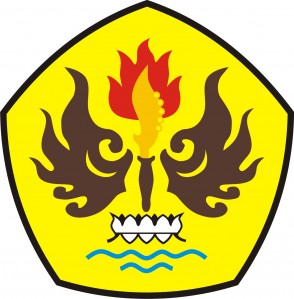 PROGRAM STUDI MANAJEMENFAKULTAS EKONOMIUNIVERSITAS PASUNDANBANDUNG2016PENGARUH KOMPENSASI DAN MOTIVASI TERHADAP PRESTASI KERJA KARYAWAN PADA PT. DIAN KENCANA PURI PRIMA (AUTHORIZED INDOSAT DISTRIBUTOR) BANDUNG INNERDRAFT SKRIPSIUntuk Memenuhi Salah Satu Syarat Sidang SkripsiGuna Memperoleh Gelar Sarjana EkonomiProgram Studi : ManajemenFakultas Ekonomi Universitas PasundanBandung, Juni 2016Mengetahui,PembimbingErry S.R. Pangestu, SE., MM.                         Dekan                                                       Ketua Program Studi,Dr. Atang Hermawan, SE.,MSIE., AK.                           Wasito, SE., MSIE.